Form I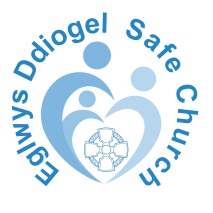 Declaration of Safeguarding ProceduresThe Safeguarding Policy (see Section 1) should be signed and displayed in a public place in your church or church hall* Ministry / Mission Area name only to be used in united and merged Parishes.PCC Name / Ministry Area / Mission Area*Name:Role:I 	(insert full name)hereby declare that I have seen and understood the procedures on how to deal with concerns and allegations regarding safeguarding and will comply with the Church in Wales Safeguarding Policy.I 	(insert full name)hereby declare that I have seen and understood the procedures on how to deal with concerns and allegations regarding safeguarding and will comply with the Church in Wales Safeguarding Policy.I 	(insert full name)hereby declare that I have seen and understood the procedures on how to deal with concerns and allegations regarding safeguarding and will comply with the Church in Wales Safeguarding Policy.I 	(insert full name)hereby declare that I have seen and understood the procedures on how to deal with concerns and allegations regarding safeguarding and will comply with the Church in Wales Safeguarding Policy.SignatureDate: